АМАНАКСКИЕ                                             Распространяется    бесплатноВЕСТИ 29 апреля  2022г                                                                                                                                                              № 25 (530) ОФИЦИАЛЬНОИнформационный вестник Собрания представителей сельского поселения Старый Аманак муниципального района Похвистневский Самарской области      Российская Федерация                                                                               Собрание представителей       сельского поселения        Старый Аманак    муниципального района           Похвистневский         Самарской области            третьего созыва                РЕШЕНИЕ            29.04.2022г.  № 65Об исполнении бюджета сельского поселения Старый Аманак муниципального района Похвистневский Самарской области за 2021 год            Рассмотрев проект решения «Об исполнении бюджета сельского поселения Старый Аманак муниципального района Похвистневский Самарской области за 2021 год», Заключение комиссии по местному самоуправлению по результатам публичных слушаний по отчету «Об исполнении бюджета сельского поселения Старый Аманак муниципального района Похвистневский Самарской области за 2021  год», Заключение Контрольно-счётной палаты на отчёт «Об исполнении бюджета сельского поселения Старый Аманак муниципального района Похвистневский Самарской области за 2021 год»,  Собрание представителей сельского поселения Старый Аманак муниципального района Похвистневский Самарской областиРЕШИЛО:           1. Утвердить годовой отчет об исполнении бюджета сельского поселения Старый Аманак муниципального района Похвистневский Самарской области за 2021 год (далее – годовой отчет), по доходам в сумме  12 425,5 тыс. рублей и расходам в сумме 12 059,3 тыс. рублей с превышением доходов над расходами в сумме 366,2 тыс.рублей.2. Утвердить следующие показатели годового отчета:доходы бюджета сельского поселения Старый Аманак муниципального района Похвистневский Самарской области за 2021  год по кодам классификации доходов бюджетов согласно приложению 1 к настоящему Решению;расходы бюджета сельского поселения Старый Аманак муниципального района Похвистневский Самарской области за 2021  год по ведомственной структуре расходов бюджета района согласно приложению 2 к настоящему Решению;расходы бюджета сельского поселения Старый Аманак муниципального района Похвистневский Самарской области за 2021  год по разделам и подразделам классификации расходов бюджетов согласно приложению 3 к настоящему Решению; использование в 2021  году бюджетных ассигнований резервного фонда Администрации сельского поселения Старый Аманак муниципального района Похвистневский Самарской области согласно приложению 4 к настоящему Решению;источники финансирования дефицита бюджета сельского поселения Старый Аманак муниципального района Похвистневский Самарской области в 2021  году по кодам классификации источников финансирования дефицитов бюджетов согласно приложению 5 к настоящему Решению;3.  Опубликовать настоящее Решение в газете «Вестник сельского поселения Старый Аманак».   Настоящее Решение вступает в силу со дня его опубликования.Глава  поселения Старый Аманак                                                        Т.А.ЕфремоваПредседатель собрания представителей Сельского поселения Старый Аманак                                                 Е.П.ХудановПриложение 1к Решению «Об исполнении бюджета сельского поселения Старый Аманак муниципального района Похвистневский Самарской области за 2021 год»Доходы бюджета сельского поселения Старый Аманак муниципального района Похвистневский Самарской области за 2021год по кодам классификации доходов бюджета Приложение 2к Решению «Об исполнении бюджета сельского поселения Старый Аманак муниципального района Похвистневский Самарской области за 2021 год»Расходы бюджета сельского поселения Старый Аманак муниципального района Похвистневский Самарской области на 2021 год по ведомственной структуре расходовбюджета поселенияПриложение 3к Решению «Об исполнении бюджета сельского поселения Старый Аманак муниципального района Похвистневский Самарской области за 2021 год»Расходы бюджета сельского поселения Старый Аманак муниципального района Похвистневский Самарской области за 2021 год  по разделам и подразделам классификации расходов бюджета Приложение 4к Решению «Об исполнении бюджета сельского поселения Старый Аманак муниципального района Похвистневский Самарской области за 2021 год»Использование в 2021 году бюджетных ассигнований резервного фонда Администрации сельского поселения Старый Аманак муниципального района Похвистневский Самарской областиПриложение 5к Решению «Об исполнении бюджета сельского поселения Старый Аманак муниципального района Похвистневский Самарской области за 2021 год»Источники финансирования дефицита бюджета сельского поселения Старый Аманак муниципального района Похвистневский Самарской области в 2021 году по кодам классификации источников финансирования дефицитов бюджетовПояснительная записка к Отчетуоб исполнении бюджета сельского поселения  Старый Аманак муниципального района Похвистневский Самарской области за 2021 годДоходы бюджета сельского поселения Старый Аманак муниципального района Похвистневский за  2021 год составили 12 425,5 тыс. руб., в т. ч. поступления налоговых и неналоговых доходов составляют 9 070,0 тыс. руб. (удельный вес –73,0%), безвозмездные поступления составляют 3 355,5 тыс. руб. (удельный вес –27,0%). В целом доходы бюджета поселения по сравнению с 2020 годом уменьшились на 4 075,4 тыс. руб. (2020г. – 16 500,9 тыс. руб.) Безвозмездные поступления относительно 2020 года (2020г. – 8 790,4 тыс. руб.) уменьшились на 5 434,9 тыс.руб. Также наблюдается увеличение объема налоговых и неналоговых  доходов бюджета поселения по сравнению с прошлым годом (2020г. – 7 710,5 тыс.руб.) на 1 359,5 тыс. руб.        Фактическое исполнение налога на доходы физических лиц в 2021 году составило                       1 279,2 тыс. руб. Удельный вес данного источника в общей сумме налоговых и неналоговых доходов составляет 14,1 %. По сравнению с прошлым годом налога поступило на 147,9 тыс.руб. больше (2020 г.- 1 131,3 тыс.руб.)Налоги на товары на территории РФ (доходы от уплаты акцизов на дизельное топливо, на моторные масла, на автомобильный, прямогонный бензин), составили 4 717,2 тыс. руб. Удельный вес данного источника в общей сумме налоговых и неналоговых доходов составляет 52,0 %. По сравнению с прошлым годом налога поступило на 1049,7 тыс.руб. больше (2020 г.- 3 667,5 тыс.руб.)      Удельный вес единого сельскохозяйственного налога составляет 3,2 %, исполнение составило 296,4 тыс. руб. По сравнению с прошлым годом  (2020г. – 152,1 тыс. руб.) ЕСХН поступило на 144,3 тыс. руб. больше.Налог на имущество физических лиц в 2021 году составил 328,0 тыс. руб. что по сравнению с прошлым годом увеличилось на 19,0 тыс. руб. (2020 г. –309,0 тыс. руб.), Удельный вес данного источника в общей сумме налоговых и неналоговых доходов составляет 3,6%. Невыполнение  плана по данному налогу (95,1%) объясняется накоплением задолженности по уплате налога физическими лицами, имеющие имущество в сельском поселении, но фактически не проживающие на территории сельского поселения.Земельный налог с организаций  в 2021 году составил 804,8 тыс. руб., удельный вес данного источника в общей сумме налоговых и неналоговых доходов составляет 8,9%. Плановые показатели выполнены на 99,9 % (план 805,0 тыс.руб., факт 804,8 тыс.руб.). По сравнению с прошлым годом поступления уменьшились на 184,9 тыс. руб. (2020 г. – 989,7 тыс. руб.) Отслеживается постепенное уменьшение задолженности прошлых лет.Земельный налог с физических лиц в 2021 году составил 953,2 тыс. руб., удельный вес данного источника в общей сумме налоговых и неналоговых доходов составляет 10,5 %. Плановые показатели выполнены на 95,3 % (план 1000,0 тыс.руб., факт 953,2 тыс.руб.). По сравнению с прошлым годом уменьшение на 195,1 тыс. руб. (2020 г. –1 148,3 тыс. руб.). Невыполнение  плана по данному налогу объясняется накоплением задолженности по уплате земельного налога физическими лицами, имеющие землю в сельском поселении, но фактически не проживающие на территории сельского поселения.           Доходы от сдачи в аренду имущества, находящегося в оперативном управлении поселений и созданных ими учреждений (за исключением имущества автономных учреждений), составили 163,9 тыс. руб., удельный вес 1,8%. По сравнению с прошлым годом (2020г. – 99,1 тыс. руб.) фактические поступления увеличилось на  64,8 тыс. руб.          Доходы, получаемые в виде арендной платы, а также средства от продажи права на заключение договоров аренды за земли, находящиеся в собственности сельских поселений (за исключением земельных участков муниципальных бюджетных и автономных учреждений) составили 296,0 тыс.руб., удельный вес 3,3%. Ранее были заключены: договор аренды  земли от 12.02.2018г.  с  ИП Шахваловым А.В. (долгосрочный на 25лет-1 950 000 кв.м.) в 2020 г. был заключен договор аренды земли  от 03.09.2020г. с  ИП Шахваловым А.В.(долгосрочный на 25лет-3 900 000 кв.м. ). В 2021г. заключен договор аренды земли ООО «Орловка-АИЦ» на 5 лет с 01.11.2021г. по 01.11.2026г..          Доходы, поступающие в порядке возмещения расходов, понесенных в связи с эксплуатацией имущества сельских поселений (договор с МАУ «Редакция газеты») составили 26,9 тыс.руб. удельный вес 0,3%.          Штрафы, неустойки, пени, уплаченные в случае просрочки исполнения поставщиком (подрядчиком, исполнителем) обязательств, предусмотренных муниципальным контрактом, заключенным муниципальным органом, казенным учреждением сельского поселения составили 104,4 тыс.руб. (ООО «Компромис», т.к. не приступили к исполнению контракта (ремонт тротуара). Удельный вес данного вида дохода в общей сумме налоговых и неналоговых доходов составил 1,2%           Платежи по искам о возмещении ущерба 100,0 тыс.руб., удельный вес 1,1 %(Фадеев В.П.)          Безвозмездные поступления составили 3 355,5 тыс.руб. и поступили в виде:- дотации бюджетам поселений на выравнивание уровня бюджетной обеспеченности  - 807,9 тыс.руб.    - субсидии бюджета сельских поселений на строительство, ремонт и содержание автомобильных дорог общего пользования – 851,6 тыс.руб.;   - субвенции бюджетам поселений на осуществление первичного воинского учета  на территориях, где отсутствуют военные комиссариаты  – 130,3 тыс. руб.   - прочие межбюджетные трансферты, передаваемые бюджетам сельских поселений  -1 565,7 руб.          Исполнение расходной части бюджета сельского поселения Старый Аманак муниципального района Похвистневский за 2021 год составило 12 059,3 тыс. руб., что составляет 85,4% годовому плану (годовой план 14 116,7 тыс. руб). В целом расходы бюджета по сравнению с 2020 годом уменьшилось на 4 564,6 тыс. руб. (2020г. – 16 623,9 тыс. руб.). На «Общегосударственные вопросы» в 2021 году было фактически направлено 2 562,9 тыс. руб., что больше по сравнению с 2020 годом на 66,0 тыс. руб. (2020. – 2 496,9 тыс. руб.). Удельный вес в расходах бюджета составляет 21,3 %. В подразделе «Мобилизационная и вневойсковая подготовка» исполнение составило 130,3 тыс. руб., что меньше по сравнению с 2020 годом на 105,9 тыс. руб. (2020г. – 236,2 тыс. руб.). Уменьшение суммы расходов объясняется сокращением ставки специалиста ВУС с 1 ставки  до 0,4 ставки.   Удельный вес в расходах бюджета составляет 1,1 %.В подразделе «Защита населения и территории от чрезвычайных ситуаций природного и техногенного характера, гражданская оборона»» по плану было предусмотрен 79,7 тыс.руб., исполнение составило 79,7 тыс.руб., что составляет 100 % к годовому плану. Удельный вес в расходах бюджета составляет 0,7 %. (Проведены дератизационные  мероприятия против мышевидных грызунов -21,9 тыс.руб. и акарицидная обработка  от клещей  на территории сел 22,3     тыс.руб.+оплата транспортного налога по пож.машине 7,5 тыс. руб.+аренда гаража под пож.машину 24,0 тыс.руб. руб.+ ОСАГО 4,0 тыс.руб. )  В подразделе «Другие вопросы в области национальной безопасности и правоохранительной деятельности» по плану было предусмотрен 38,4 тыс.руб., исполнение составило 38,4 тыс.руб., что составляет 100 % к годовому плану. Удельный вес в расходах бюджета составляет 0,3 %.    (выплачено материальное вознаграждение ДНД).На подраздел «Другие вопросы в области национальной экономики» по плану было предусмотрено 49,4 тыс. руб., исполнение составило 49,4 тыс.руб., что составляет 100 % к годовому плану. Удельный вес в расходах бюджета составляет 0,4 %. (кадастровые работы по земельным участкам)На раздел «Дорожное хозяйство (дорожные фонды)» фактически израсходовано                        5 233,7 тыс.руб., что меньше по сравнению с 2020 годом на 467,2 тыс. руб. (2020г. – 5 700,8 тыс. руб.). Удельный вес в расходах бюджета составляет 43,4 %. - очистка дорог от снега –431,6 тыс. руб.;- обработка улиц поселения ПСС (очистка от наледи) – 22,4 руб.- обкос обочин -38,4 руб.- ремонт авт.дороги местного значения по ул.Шулайкина (устройство тротуара от д.№82 до д№104) в с.С.Аманак 865,5 руб. (851,6-обл.бюджет+13,9 бюдж.поселения)- ремонт авт. дороги по улицам Садовая, Первомайская, Центральная, Заречная, Родничковая, Чапаева, Вотлашева - 3 105,1 руб. за счет МДФ.-  устройство подъезда к ФАПу с.Н.Аманак  -  350,0 руб.                           - уплата земельного налога под строительством автомобильной дороги – 57,7 тыс.руб.- уличное освещение вдоль дорог- 268,0 тыс.руб.- снегоуборочная машина -42,0 тыс.руб.-технологическое присоединие энергопринимающих устройств для  уличн.освещ-53,0 руб.По разделу «Жилищно-коммунальное хозяйство» исполнение составило 1 901,0 тыс. руб., что меньше по сравнению с 2020 годом на 3189,2 тыс. руб. (2020 –5 090,2 тыс. руб.) Удельный вес в общем объеме расходов составил  15,8 %  -разработка актуализации схем теплоснабж.-16,0 руб.  - проверка работоспособности пожарных гидрантов – 12,8 т.р.  -организация освещения улиц: (электроэнергия) – 1 232,3 т.р.  - электротовары-12,1 тыс.руб.По разделу «Культура» исполнение составило 1 812,1 тыс. руб., что больше по сравнению с 2020 годом на 522,6 тыс. руб.(2020г. –1 289,6 тыс. руб.), вес  в расходах бюджета составил 15,0 %. По разделу «Здравоохранение» исполнение составило 150,3 тыс.рублей, удельный вес- 1,1% В разделе «Социальная политика» исполнение составило 76,9 тыс. руб., что больше по сравнению с 2020 годом на 6,5 тыс. руб. (2020г. –70,4 тыс. руб.). Увеличение затрат на пенсионное обеспечение. Удельный вес в расходах бюджета составляет 0,6%.По разделу  «Физкультура и спорт» исполнение составило 22,3 тыс. руб., что больше по сравнению с 2020 годом на 3,1 тыс. руб. (2020г. – 25,4 тыс. руб.), в связи с уплатой земельного налога по спортивным площадкам.  Удельный вес в расходах бюджета составила 0,2%.По разделу «Периодическая печать и издательство»  расходов  в 2020 г.  не было, а в  2021г. публикация  в Волжской Коммуне -2,4 тыс.руб., удельный вес – 0,1% В 2021 году профицит бюджета сельского поселения Старый Аманак составил 366,2 тыс.рублей. В сельском поселении в 2021 году реализована 2 муниципальные программы на сумму 12 059,3 тыс.рублей. Доля расходов бюджета сельского поселения Старый Аманак, формируемых в рамках программ, в общем объёме расходов поселения составила в 2021 году 100 %.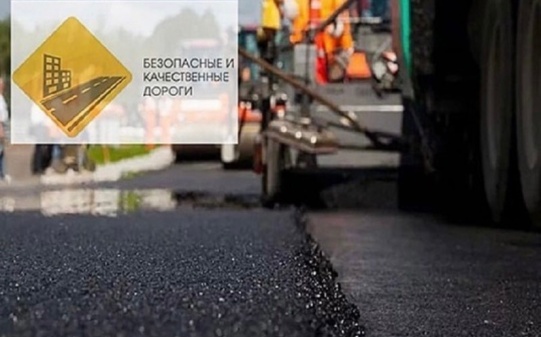 В ходе реализации мероприятий предусмотренных региональной составляющей национального проекта «Безопасные и качественные автомобильные дороги» на территории городского округа Похвистнево на участке автодороги «Самара-Бугуруслан» км 158+000-км 161+200 производится ремонт автомобильной дороги общего пользования.🚘 Как записаться на выдачу водительского удостоверения через Госуслуги Чтобы получить водительские права впервые или заменить их, подайте заявление в ГИБДД через Госуслуги. Это быстро и удобно: заполнить форму можно за несколько минут, а документ оформляют сразу при посещении. 🔹 Что нужно сделать 1. Авторизуйтесь на Госуслугах. Нужна подтвержденная учетная запись. 2. Выберите нужную услугу в разделе «Авто/ Права/Транспорт»: clck.ru/drHpH → Получение права на управление транспортным средством. 3. Проверьте данные в форме заявления и укажите недостающие сведения. Могут понадобиться сведения об автошколе и медицинской справке. 4. Выберите подразделение Госавтоинспекции и время посещения. Запись может быть доступна даже в выходной день или вечером. 5. Отправьте заявление. 6. Оплатите госпошлину, когда придет уведомление. При оплате на Госуслугах — скидка 30%. 7. В указанное время посетите подразделение ГИБДД. Вас сфотографируют на месте и сразу выдадут водительское удостоверение.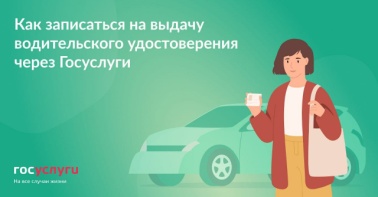 ❗️Вопросы, связанные с парковкой транспортных средств на газонах, относятся к компетенции территориальных органов администрации❗️❔Административная ответственность за нарушения правил остановки или стоянки транспортных средств регулируется нормами Кодекса Российской Федерации об административных правонарушениях.❕Разделом 12 Правил установлен исчерпывающий перечень мест, где запрещена остановка или стоянка транспортного средства. Стоит отметить, что осуществление указанных действий на детской и спортивной площадках, пляже, газоне, а также на территории общего пользования в границах населенного пункта, занятой деревьями, кустарниками – Правилами не регламентировано.❗️Таким образом, сотрудники ГИБДД не могут привлечь водителя за парковку транспортного средства на газоне.Однако, санкцией пункта 2.1 статьи 4.18 Закона Самарской области от 01.11.2007 № 115-ГД «Об административных правонарушениях на территории Самарской области» установлена административная ответственность за размещение транспортных средств на газоне или иной озелененной или рекреационной территории, размещение транспортных средств на которой ограничено правилами благоустройства территории муниципального образования.В соответствии с пунктом 2 статьи 11.1 Закона Самарской области, административные дела по фактам указанных нарушений рассматриваются в пределах своих полномочий административными комиссиями.❗️❗️❗️В этой связи, с информацией для привлечения к административной ответственности водителей, осуществляющих парковку транспортных средств на газонах, целесообразно обращаться в административные органы муниципальных образований области.Начальник ОГИБДД МО МВД России «Похвистневский»  майор полиции Эдуард Хачатуров совместно с государственным инспектором БДД старшим лейтенантом полиции Михаилом Гулян провели рабочую встречу с директорами образовательных учреждений и разобрали ряд вопросов, касающихся Постановления Правительства РФ от 23.09.2020 № 1527 «Правила организованной перевозки группы детей автобусами».В ходе беседы с директорами автоинспекторы призвали их уделить больше внимания воспитанию и привитию школьникам дорожной грамотности. «Напоминайте детям о Правилах дорожного движения, когда они покидают школу после смены, не оставайтесь безучастными в вопросе родительской ответственности за воспитание у детей навыков безопасного поведения на дорогах, -  призвал начальник ГИБДД.Полицейские также отметили, что вопросы дорожной безопасности необходимо обсуждать не только с детьми на уроках, но и на родительских собраниях со взрослыми.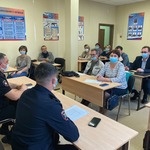 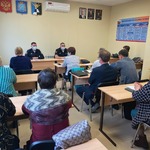 Общественники в рамках акции «Гражданский мониторинг» посетили подразделения, предоставляющие государственные услугиВ Похвистнево председатель комиссии Общественного совета при ГУ МВД России по Самарской области Ривгат Хузин и председатель Общественного совета при МО МВД России «Похвистневский» Татьяна Вобликова проверили службы Межмуниципального отдела, предоставляющие гражданам государственные услуги. Их сопровождал начальник МО МВД России «Похвистневский» подполковник полиции Юра Алекян.Общественникам рассказали о том, что основное количество обращений от граждан происходит посредством предварительной записи через единый портал государственных услуг и показали помещения для приема.В отделении по вопросам миграции Ривгат Хузин с положительной стороны отметил, что на случай если получатели государственных услуг придут с маленькими детьми, в зале имеются все необходимое для развлечения юных посетителей.При общении с получателями государственных услуг РЭО общественники установили, что весь процесс получения той или иной услуги в целом составляет не более 10-15 минут. Кроме этого, Ривгат Туктарович принял участие в процедуре торжественного вручения удостоверения на право управления транспортным средством одной из посетительниц. Он пожелал начинающей автоледи безопасных дорог.Результатами проверки общественники остались удовлетворены, ими не было выявлено грубых нарушений и замечаний, касающихся работы сотрудников Похвистневского регистрационно-экзаменационного отделения и отделения по вопросам миграции.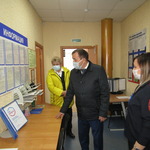 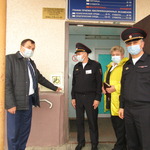 Код адми-нистра-тораКод вида, подвида, классификации операций сектора государственного управления, относящихся к доходам бюджетаНаименование источникаИсполнено,тыс.руб.100Федеральное казначейство 4 717,210010302000010000110Акцизы по подакцизным товарам (продукции) производимым на территории РФ4 717,2182Управление Федеральной налоговой службы Российской Федерации по Самарской области3 661,618210102000010000110Налог на доходы физических лиц1 279,218210503000010000110Единый сельскохозяйственный налог296,418210601030100000110Налог на имущество физических лиц, взимаемый по ставкам, применяемым к объектам налогообложения, расположенным в границах сельских поселений328,018210606033100000110Земельный налог с организаций, обладающих земельным участком, расположенным в границах сельских поселений804,818210606043100000110Земельный налог с физических лиц, обладающих земельным участком, расположенных в границах сельских поселений953,2407Администрация сельского поселения Старый Аманак муниципального района Похвистневский Самарской области4 046,740711105025100000120Доходы, получаемые в виде арендной платы, а также средства от продажи права на заключение договоров аренды за земли, находящиеся в собственности сельских поселений (за исключением земельных участков муниципальных бюджетных и автономных учреждений)296,040711105035100000120Доходы от сдачи в аренду имущества, находящегося в оперативном управлении органов управления поселений и созданных ими учреждений (за исключением имущества автономных учреждений)163,940711302065100000130Доходы, поступающие в порядке возмещения расходов, понесенных в связи с эксплуатацией имущества сельских поселений26,940711610032100000140Прочее возмещение ущерба, причиненного муниципальному имуществу сельского поселения (за исключением имущества, закрепленного за муниципальными бюджетными (автономными) учреждениями, унитарными предприятиями)100,040711607010100000140Штрафы, неустойки, пени, уплаченные в случае просрочки исполнения поставщиком (подрядчиком, исполнителем) обязательств, предусмотренных муниципальным контрактом, заключенным муниципальным органом, казенным учреждением сельского поселения104,44072021600110000150Дотации бюджетам сельских поселений на выравнивание бюджетной обеспеченности из бюджетов муниципальных районов807,940720220041100000150Субсидии бюджетам сельских поселений на строительство, модернизацию, ремонт и содержание автомобильных дорог общего пользования, в том числе дорог в поселениях (за исключением автомобильных дорог федерального значения)851,640720249999100000150Прочие межбюджетные трансферты, передаваемые бюджетам сельских поселений1565,740720235118100000150Субвенции бюджетам поселений  на осуществление первичного воинского учета на территориях, где отсутствуют военные комиссариаты 130,3Итого налоговых и неналоговых доходов9 070,0ВСЕГО ДОХОДОВ12 425,5Код ГРБСНаименование главного распорядителя средств бюджета поселения, раздела, подраздела, целевой статьи, подгруппы видов расходов РзПРЦСРВРСумма, тыс. руб.Сумма, тыс. руб.Код ГРБСНаименование главного распорядителя средств бюджета поселения, раздела, подраздела, целевой статьи, подгруппы видов расходов РзПРЦСРВРвсегов т.ч. за счет средств безвозмездных поступлений12345678407Администрация сельского поселения Старый Аманак муниципального района Похвистневский Самарской области12059,3981,9ОБЩЕГОСУДАРСТВЕННЫЕ ВОПРОСЫ01002562,9Функционирование высшего должностного лица субъекта Российской Федерации и органа местного самоуправления0102693,8Муниципальная программа «Комплексное развитие сельского поселения Старый Аманак муниципального района Похвистневский Самарской области на 2021-2025 годы»01026500000000693,8Подпрограмма «Развитие муниципальной службы в Администрации сельского поселения Старый Аманак»010265Б0000000693,8Расходы на выплаты персоналу в целях обеспечения выполнения функций государственными (муниципальными) органами, казенными учреждениями, органами управления государственными внебюджетными фондами010265Б0000000100693,8Функционирование Правительства Российской Федерации, высших исполнительных органов государственной    власти субъектов Российской Федерации, местных администраций01041512,6Муниципальная программа «Комплексное развитие сельского поселения Старый Аманак муниципального района Похвистневский Самарской области на 2021-2025 годы»010465000000001512,6Подпрограмма «Развитие муниципальной службы в Администрации сельского поселения Старый Аманак»010465Б00000001512,6Расходы на выплаты персоналу в целях обеспечения выполнения функций государственными (муниципальными) органами, казенными учреждениями, органами управления государственными внебюджетными фондами010465Б0000000100737,8Закупка товаров, работ и услуг для обеспечения государственных (муниципальных) нужд010465Б0000000200598,4Межбюджетные трансферты010465Б0000000500176,3Иные бюджетные ассигнования010465Б00000008000,1Обеспечение проведения выборов и референдумов010733,3Муниципальная программа «Комплексное развитие сельского поселения Старопохвистнево муниципального района Похвистневский Самарской области»0107650000000033,3Подпрограмма «Развитие муниципальной службы в Администрации сельского поселения Старый Аманак»010765Б000000033,3Иные бюджетные ассигнования010765Б000000080033,3Другие общегосударственные вопросы0113323,2Муниципальная программа «Комплексное развитие сельского поселения Старый Аманак муниципального района Похвистневский Самарской области на 2018-2023годы»01136500000000323,2Подпрограмма "Комплексное благоустройство территории сельского поселения Старый Аманак"0113652000000052,0Закупка товаров, работ и услуг для обеспечения государственных (муниципальных) нужд0113652000000020052,0Подпрограмма «Развитие муниципальной службы в Администрации сельского поселения Старый Аманак»011365Б0000000162,5Закупка товаров, работ и услуг для обеспечения государственных (муниципальных) нужд011365Б00000002001,8Социальное обеспечение и иные выплаты населению011365Б0000000300160,7Подпрограмма «Развитие информационного имущества в сельском поселении Старый Аманак»011365В000000058,1Закупка товаров, работ и услуг для обеспечения государственных (муниципальных) нужд011365В000000020058,1Подпрограмма «Оценка недвижимости, признания и регулирования отношений муниципальной собственности сельского поселения Старый Аманак»011365Е000000050,6Иные бюджетные ассигнования011365Е000000080050,6НАЦИОНАЛЬНАЯ ОБОРОНА0200130,3130,3Мобилизационная и вневойсковая подготовка0203130,3130,3Муниципальная программа «Комплексное развитие сельского поселения Старый Аманак муниципального района Похвистневский Самарской области на 2021-2025 годы»02036500000000130,3130,3Подпрограмма «Развитие муниципальной службы в Администрации сельского поселения Старый Аманак»020365Б0000000130,3130,3Расходы на выплату персоналу государственных (муниципальных) органов020365Б0000000100125,7125,7Закупка товаров, работ и услуг для обеспечения государственных (муниципальных) нужд020365Б00000002004,64,6НАЦИОНАЛЬНАЯ БЕЗОПАСНОСТЬ И ПРАВООХРАНИТЕЛЬНАЯ ДЕЯТЕЛЬНОСТЬ0300118,0Защита населения и территории от чрезвычайных ситуаций природного и техногенного характера, пожарная безопасность031079,6Муниципальная программа «Комплексное развитие сельского поселения Старый Аманак муниципального района Похвистневский Самарской области на 2021-2025 годы»0310650000000079,6Иные бюджетные ассигнования0310653000000035,4Закупка товаров, работ и услуг для обеспечения государственных (муниципальных) нужд0310653000000020027,9Иные бюджетные ассигнования031065300000008007,5Подпрограмма «Предупреждение и ликвидация последствий чрезвычайных ситуаций и стихийных бедствий на территории сельского поселения Старый Аманак» 0310654000000044,2Закупка товаров, работ и услуг для обеспечения государственных (муниципальных) нужд0310654000000020044,2Другие вопросы в области национальной безопасности и правоохранительной деятельности031438,4Муниципальная программа «Комплексное развитие сельского поселения Старый Аманак муниципального района Похвистневский Самарской области на 2021-2025 годы»0314650000000038,4Подпрограмма «Создание условий для деятельности добровольных формирований населения по охране общественного порядка на территории муниципального образования»0314657000000038,4Закупка товаров, работ и услуг для обеспечения государственных (муниципальных) нужд0314657000000020038,4НАЦИОНАЛЬНАЯ ЭКОНОМИКА04005283,1851,6Дорожное хозяйство (дорожные фонды)04095233,7851,6Муниципальная программа «Комплексное развитие сельского поселения Старый Аманак муниципального района Похвистневский Самарской области на 2021-2025 годы»040965000000005233,7851,6  Подпрограмма «Модернизация и развитие автомобильных дорог общего пользования местного значения в сельском поселении Старый Аманак муниципального района Похвистневский»040965900000005233,7851,6Закупка товаров, работ и услуг для обеспечения государственных (муниципальных) нужд040965900000002005176,0851,6Иные бюджетные ассигнования0409659000000080057,7Другие вопросы в области национальной безопасности041249,4Муниципальная программа «Комплексное развитие сельского поселения Старый Аманак муниципального района Похвистневский Самарской области на 2021-2025 годы»0412600000000049,4Подпрограмма «Мероприятия в области национальной экономики на территории сельского поселения Старый Аманак»0412650000000049,4Закупка товаров, работ и услуг для обеспечения государственных (муниципальных) нужд0412655000000020049,4ЖИЛИЩНО-КОММУНАЛЬНОЕ ХОЗЯЙСТВО05001901,0Коммунальное хозяйство050228,8  Муниципальная программа «Комплексное развитие сельского поселения Старый Аманак муниципального района Похвистневский Самарской области на 2021-2025 годы»0502650000000028,8  Подпрограмма «Комплексное развитие систем коммунальной инфраструктуры муниципального образования»0502651000000028,8Закупка товаров, работ и услуг для обеспечения государственных (муниципальных) нужд0502651000000020028,8Благоустройство05031872,2  Муниципальная программа «Комплексное развитие сельского поселения Старый Аманак муниципального района Похвистневский Самарской области на 2021-2025 годы»050365000000001872,2Подпрограмма «Комплексное благоустройство территории муниципального образования»05036520000000627,7Закупка товаров, работ и услуг для обеспечения государственных (муниципальных) нужд05036520000000200448,8Иные бюджетные ассигнования05036520000000800178,9Подпрограмма «Энергосбережение и повышение энергетической эффективности муниципального образования до 2025 года»050365800000001244,5Закупка товаров, работ и услуг для обеспечения государственных (муниципальных) нужд050365800000002001244,5КУЛЬТУРА,КИНЕМАТОГРАФИЯ08001812,1Культура08011812,1  Муниципальная программа «Комплексное развитие сельского поселения Старый Аманак муниципального района Похвистневский Самарской области на 2021-2025 годы»080165000000001812,1Подпрограмма «Развитие культуры на территории сельского поселения Старый Аманак»080165Д00000001812,1Межбюджетные трансферты080165Д00000005001812,1ЗДРАВООХРАНЕНИЕ0900150,3Другие вопросы в области здравоохранения0909150,3Муниципальная программа «Комплексное развитие сельского поселения Старый Аманак муниципального района Похвистневский Самарской области на 2021-2025 годы»09096500000000150,3  Подпрограмма «Комплексное развитие систем коммунальной инфраструктуры муниципального образования на 2021-2025 годы»09096510000000150,3Закупка товаров, работ и услуг для обеспечения государственных (муниципальных) нужд09096510000000200150,3СОЦИАЛЬНАЯ ПОЛИТИКА100176,9Пенсионное обеспечение100165Б000000076,9Муниципальная программа "Комплексное развитие сельского поселения Старый Аманак муниципального района Похвистневский Самарской области на 2021-2025 годы"100165Б000000076,9Подпрограмма "Развитие муниципальной службы в Администрации сельского поселения Старый Аманак муниципального района Похвистневский Самарской области"100165Б000000076,9Социальное обеспечение и иные выплаты населению100165Б000000030076,9ФИЗИЧЕСКАЯ КУЛЬТУРА И СПОРТ110022,3Физическая культура 110122,3Муниципальная программа «Комплексное развитие сельского поселения Старый Аманак муниципального района Похвистневский Самарской области на 2021-2025 годы»1101650000000022,3Подпрограмма «Развитие физической культуры и спорта на территории сельского поселения на 2021-2025 годы»1101656000000022,3Закупка товаров, работ и услуг для обеспечения государственных (муниципальных) нужд110165600000002002,5Иные бюджетные ассигнования1101656000000080019,8СРЕДСТВА МАССОВОЙ ИНФОРМАЦИИ12002,4Периодическая печать и издательства12022,4Муниципальная программа «Комплексное развитие сельского поселения Старый Аманак муниципального района Похвистневский Самарской области на 2021-2025 годы»120265000000002,4Подпрограмма «Информирование населения сельского поселения Старый Аманак»120265Г00000002,4Закупка товаров, работ и услуг для обеспечения государственных (муниципальных) нужд120265Г00000002002,4Наименование главного распорядителя средств бюджета поселения (направления расходов)РазделПодразделИсполненоИсполненоНаименование главного распорядителя средств бюджета поселения (направления расходов)РазделПодразделвсегоВ том числе за счет средств областного и федерального бюджетов12367Администрация сельского поселения Старый Аманак  муниципального района Похвистневский12 059,3981,9Общегосударственные вопросы01002562,9Функционирование высшего должностного лица субъекта Российской Федерации и органа местного самоуправления0102693,8Функционирование Правительства Российской Федерации, высших исполнительных органов государственной    власти субъектов Российской Федерации, местных администраций01041512,6Обеспечение проведения выборов и референдумов010733,3Другие общегосударственные вопросы0113323,2Национальная оборона0200130,3130,3Мобилизационная и вневойсковая подготовка0203130,3130,3Национальная безопасность и правоохранительная деятельность0300118,0Обеспечение пожарной безопасности031079,7Другие вопросы в области национальной безопасности и правоохранительной деятельности031438,4Национальная экономика04005283,1851,6Дорожное хозяйство (дорожные фонды)04095233,7851,6Другие вопросы в области национальной экономики041249,4Жилищно-коммунальное хозяйство05001901,0Коммунальное хозяйство050228,8Благоустройство05031872,2КУЛЬТУРА, КИНЕМАТОГРАФИЯ08001812,1Культура08011812,1Здравоохранение0900150,3Другие вопросы в области здравоохранения0909150,3Социальная политика100076,9Пенсионное обеспечение100176,9ФИЗИЧЕСКАЯ КУЛЬТУРА И СПОРТ110022,3Физическая культура 110122,3СРЕДСТВА МАССОВОЙ ИНФОРМАЦИИ12002,4Периодическая печать и издательства12022,4Код главного распорядителя бюджетныхНаименование главного распорядителя средств бюджета поселенияРзПРЦСРВР  Исполнено  (тыс. рублей) в т.ч. за счёт безвозмездных поступлений (тыс.рублей)------00ВСЕГО00Код администратора Код Наименование кода группы, подгруппы, статьи и вида источников финансирования дефицита бюджета, классификации операций сектора государственного управленияИсполнено,тыс.руб.40701050000000000000Изменение остатков средств на счетах по учету средств бюджета-366,201050000000000500Увеличение остатков средств бюджета-14043,801050200000000500Увеличение прочих остатков средств бюджета-14043,801050201000000510Увеличение прочих остатков денежных средств бюджета-14043,801050201100000510Увеличение остатков денежных средств бюджета сельского поселения-14043,801050000000000600Уменьшение остатков средств бюджета13677,601050201000000610Уменьшение прочих остатков денежных средств бюджета13677,601050200000000600Уменьшение прочих остатков средств бюджета13677,6 01050201100000610Уменьшение прочих остатков денежных средств бюджета сельского поселения13677,601000000000000000Итого источников финансирования дефицита бюджета-366,2-Содержание водителей-255,7 тыс.руб.-уплата транспортного налога-1,6 тыс.руб.-Приобретение контейнеров -44,5 тыс.руб.-Известь-5,0 тыс.руб.-Вывоз ТКО с территории кладбищ-10,1 тыс.руб.-Моющие средства-0,8 тыс.руб.-Штраф за соверш.адм.правонар .обесп.сан.- эпид.требований -10 тыс.руб.УЧРЕДИТЕЛИ: Администрация сельского поселения Старый Аманак муниципального района Похвистневский Самарской области и Собрание представителей сельского поселения Старый Аманак муниципального района Похвистневский Самарской областиИЗДАТЕЛЬ: Администрация сельского поселения Старый Аманак муниципального района Похвистневский Самарской областиАдрес: Самарская область, Похвистневский          Газета составлена и отпечатана                                                                район, село Старый Аманак, ул. Центральная       в администрации сельского поселения                                                        37 а, тел. 8(846-56) 44-5-73                                             Старый Аманак Похвистневский район                                                      Редактор                                                                                               Самарская область. Тираж 100 экз                                                      Н.А.Саушкина